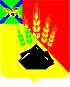 АДМИНИСТРАЦИЯ МИХАЙЛОВСКОГО МУНИЦИПАЛЬНОГО РАЙОНА ПОСТАНОВЛЕНИЕ 
17.06.2020                                        с. Михайловка                                                           № 539-паО внесении изменений в постановление администрации Михайловского муниципального района от 23.03.2020 № 307-па «О проведении XII районного смотра-конкурса народного творчества «Земли Михайловской таланты»В соответствии с Федеральным законом от 06.10.2003 № 131-ФЗ «Об общих принципах организации местного самоуправления в Российской Федерации», в целях реализации подпрограммы «Юные таланты Михайловского муниципального района на 2019-2021 годы» муниципальной программы «Развитие культуры Михайловского муниципального района на 2019 - 2021 годы», утвержденной постановлением администрации Михайловского муниципального района от 29.12.2018 № 1327-па, муниципальной программы «Патриотическое воспитание граждан Михайловского муниципального района на 2020-2022 годы», утвержденной постановлением администрации Михайловского муниципального района от 02.10.2019 № 855-па, администрация Михайловского муниципального районаПОСТАНОВЛЯЕТ:1. Внести в постановление администрации Михайловского муниципального района от 23.03.2020 № 307-па «О проведении XII районного смотра-конкурса народного творчества «Земли Михайловской таланты» (далее - постановление) следующие изменения:1.1. Дополнить Приложение № 1 к постановлению пунктом «7. Финансирование» следующего содержания:«7. ФинансированиеФинансовое обеспечение смотра-конкурса осуществляется в рамках установленного порядка финансирования подпрограммы «Юные таланты Михайловского муниципального района на 2019-2021 годы» муниципальной программы «Развитие культуры Михайловского муниципального района на 2019-2021 годы» и муниципальной программы «Патриотическое воспитание граждан Михайловского муниципального района на 2020-2022 годы».2. Муниципальному казенному учреждению «Управление по организационно-техническому обеспечению деятельности администрации Михайловского муниципального района» (Горшков А.П.) разместить настоящее постановление на официальном сайте администрации Михайловского муниципального района в информационно-коммуникационной сети Интернет.3. Контроль исполнения настоящего постановления возложить на заместителя главы администрации муниципального района Саломай Е.А.Глава Михайловского муниципального района –глава администрации района                                                            В.В. Архипов